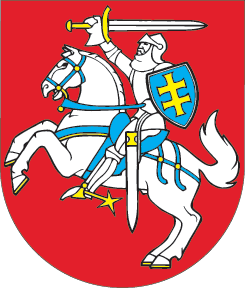 LIETUVOS RESPUBLIKOSAZARTINIŲ LOŠIMŲ ĮSTATYMO NR. IX-325 TREČIOJO SKIRSNIO PAVADINIMO PAKEITIMO IR 211 STRAIPSNIO PRIPAŽINIMO NETEKUSIU GALIOSĮSTATYMAS2021 m. gruodžio 21 d. Nr. XIV-800Vilnius1 straipsnis. Trečiojo skirsnio pavadinimo pakeitimasPakeisti trečiojo skirsnio pavadinimą ir jį išdėstyti taip:„TREČIASIS SKIRSNISLEIDIMŲ ATIDARYTI AUTOMATŲ, BINGO SALONUS, LOŠIMO NAMUS (KAZINO) IŠDAVIMAS, JŲ PAPILDYMAS AR PAKEITIMAS IR GALIOJIMO PANAIKINIMAS“.2 straipsnis. 211 straipsnio pripažinimas netekusiu galiosPripažinti netekusiu galios 211 straipsnį.3 straipsnis. Įstatymo įsigaliojimasŠis įstatymas įsigalioja 2022 m. liepos 1 d.Skelbiu šį Lietuvos Respublikos Seimo priimtą įstatymą.Respublikos Prezidentas	Gitanas Nausėda